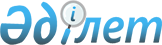 О неотложных мерах по выводу из кризиса городов Жанатаса и Каратау Жамбылской областиПостановление Правительства Республики Казахстан от 22 октября 1996 г. N 1292



          В целях вывода городов Жанатаса и Каратау Жамбылской области из
кризисного состояния и подготовки к осенне-зимнему периоду
Правительство Республики Казахстан постановляет:




          1. Министерству финансов Республики Казахстан:




          при формировании проекта республиканского бюджета на 1997 год
учесть в расходной части бюджета Жамбылской области ассигнования на
поддержание инфраструктуры городов Жанатаса и Каратау;




          для подготовки объектов жилищно-коммунального хозяйства к зиме
выделить за счет средств, предусмотренных в республиканском бюджете
1996 года на расходы, связанные с выполнением государственных
обязательств, до конца 1996 года городам Жанатасу - 150 млн. тенге,
Каратау - 15 млн. тенге.




          2. Министерству промышленности и торговли совместно с
Государственным налоговым комитетом Республики Казахстан разобраться
с исполнением условий контракта о внешнем управлении фосфорной
подотрасли Жамбылской области фирмой "IBE Trade Corp" (США) по
поступлению налогов и других обязательных платежей в бюджет в сроки,
предусмотренные законодательством, и о результатах доложить
Правительству Республики Казахстан до 30 октября 1996 года.




          3. Министерству энергетики и угольной промышленности Республики
Казахстан, акиму Жамбылской области совместно с Государственным
комитетом Республики Казахстан по управлению государственным
имуществом передать предприятия "Жанатасские электрические сети"
г. Жанатаса и коммунальные электрические сети г. Каратау на баланс
акционерного общества "Жамбылская областная распределительная
электрическая компания" и объектов газового хозяйства г. Жанатаса на
баланс акционерного общества "Жамбылалаугаз".




          4. Государственному комитету Республики Казахстан по чрезвычайным
ситуациям совместно с Министерством финансов Республики Казахстан
определить источник и внести предложение о выделение в октябре т.г.
12,8 млн. тенге на восстановление аккумуляторного бака на котельной
малоэтажной застройки г. Жанатаса, разрушенного в результате
стихийного бедствия.




          5. Государственному комитету Республики Казахстан по земельным
отношениям и землеустройству производить оценку земель, продаваемых
в частную собственность, занятых объектами на территории городов
Жанатаса и Каратау, по ставкам платы за землю сельских населенных




пунктов, расположенных в полупустынной и пустынной зонах.
     6. Контроль за выполнением настоящего постановления возложить
на Отдел территориального развития и Отдел финансов, труда и
денежного обращения Аппарата Правительства.

     Заместитель
  Премьер-Министра
Республики Казахстан
      
      


					© 2012. РГП на ПХВ «Институт законодательства и правовой информации Республики Казахстан» Министерства юстиции Республики Казахстан
				